АДМИНИСТРАЦИЯ СМОЛЕНСКОЙ ОБЛАСТИПОСТАНОВЛЕНИЕот 18 августа 2022 г. N 569О ВНЕСЕНИИ ИЗМЕНЕНИЙ В ПОСТАНОВЛЕНИЕ АДМИНИСТРАЦИИСМОЛЕНСКОЙ ОБЛАСТИ ОТ 07.07.2016 N 405Администрация Смоленской области постановляет:Внести в постановление Администрации Смоленской области от 07.07.2016 N 405 "Об утверждении Порядка организации и проведения конкурса по определению юридического лица, которое будет осуществлять функцию по разрешению кризисных ситуаций, связанных с невыполнением инвесторами (застройщиками) своих обязательств перед гражданами-соинвесторами (участниками долевого строительства) по договорам на строительство многоквартирных домов на территории Смоленской области" (в редакции постановлений Администрации Смоленской области от 20.03.2017 N 151, от 24.07.2017 N 495, от 22.08.2018 N 553, от 26.12.2020 N 877, от 21.09.2021 N 608, от 24.03.2022 N 159) следующие изменения:1) в преамбуле слова "строительство многоквартирных домов" заменить словами "строительство объектов жилого и (или) нежилого назначения";2) в Порядке организации и проведения конкурса по определению юридического лица, которое будет осуществлять функцию по разрешению кризисных ситуаций, связанных с невыполнением инвесторами (застройщиками) своих обязательств перед гражданами-соинвесторами (участниками долевого строительства) по договорам на строительство многоквартирных домов на территории Смоленской области, утвержденном указанным постановлением:- в пункте 8:- в абзаце шестом слово "общая" исключить;- абзац двадцать первый после слов "обязательств, установленные пунктом 2 статьи 2 областного закона" дополнить словами ", а в случае если назначение земельного участка (земельных участков), предлагаемого (предлагаемых) для передачи на условиях аренды без проведения торгов юридическому лицу - победителю конкурса, предполагает строительство объектов нежилого назначения, - установленные подпунктами "а", "б" пункта 2 статьи 2 областного закона";- в пункте 9 слова "орган исполнительной власти" заменить словами "исполнительный орган", слова "строительство многоквартирных домов" заменить словами "строительство объектов жилого и (или) нежилого назначения";- в абзаце первом пункта 10 слова "не менее чем за 30 рабочих дней" заменить словами "не менее чем за 15 календарных дней";- в пункте 13:- абзац второй дополнить словами "(прилагаются по собственной инициативе)";- абзац шестой признать утратившим силу;- дополнить абзацами следующего содержания:"- обязательство участника конкурса в произвольной форме о соответствии предлагаемых к предоставлению гражданам-соинвесторам (участникам долевого строительства) жилых помещений следующим критериям:- площадь жилого помещения, предоставляемого гражданину-соинвестору (участнику долевого строительства), составляет не менее площади жилого помещения, фактически оплаченной гражданином-соинвестором (участником долевого строительства) по заключенному им с недобросовестным застройщиком договору на строительство многоквартирного дома на территории Смоленской области (в случае если условие, предложенное участником конкурса, предполагает предоставление гражданам-соинвесторам (участникам долевого строительства) жилого помещения в построенном ранее или строящемся многоквартирном доме, и (или) строительство на предоставляемом земельном участке многоквартирного дома, жилые помещения в котором будут переданы в собственность граждан-соинвесторов (участников долевого строительства), и (или) завершение строительства многоквартирного дома, в котором граждане-соинвесторы (участники долевого строительства) имеют в соответствии с заключенными с недобросовестным застройщиком договорами участия в долевом строительстве многоквартирного дома объекты долевого строительства (жилые помещения);- предоставляемые жилые помещения относятся к первичному рынку жилья (в случае если условие, предложенное участником конкурса, предполагает предоставление гражданам-соинвесторам (участникам долевого строительства) жилого помещения в построенном ранее или строящемся многоквартирном доме, и (или) строительство на предоставляемом земельном участке многоквартирного дома, жилые помещения в котором будут переданы в собственность граждан-соинвесторов (участников долевого строительства), и (или) завершение строительства многоквартирного дома, в котором граждане-соинвесторы (участники долевого строительства) имеют в соответствии с заключенными с недобросовестным застройщиком договорами участия в долевом строительстве многоквартирного дома объекты долевого строительства (жилые помещения).";- в пункте 22:- абзац шестой после слов "4-комнатные квартиры - 35 баллов" дополнить словами "; 5-комнатные квартиры - 40 баллов";- абзац седьмой после слов "за 4-комнатную квартиру - 35 баллов" дополнить словами "; за 5-комнатную квартиру - 40 баллов".И.о. ГубернатораСмоленской областиЮ.С.СВИРИДЕНКОВ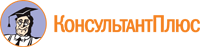 